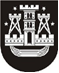 KLAIPĖDOS MIESTO SAVIVALDYBĖS TARYBASPRENDIMASDĖL KLAIPĖDOS MIESTO SAVIVALDYBĖS administracijos direktoriaus pavadavimo2015 m. gegužės 28 d. Nr. T2-109KlaipėdaVadovaudamasi Lietuvos Respublikos vietos savivaldos įstatymo 16 straipsnio 2 dalies 9 punktu ir 18 straipsnio 1 dalimi, Klaipėdos miesto savivaldybės nusprendžia:Pavesti Klaipėdos miesto savivaldybės administracijos direktoriaus pavaduotojai Alinai Velykienei pavaduoti Klaipėdos miesto savivaldybės administracijos direktorių, jam negalint eiti pareigų.Pavesti Klaipėdos miesto savivaldybės administracijos direktoriaus pavaduotojui Aleksandrui Michailovui (Aleksandr Michailov) pavaduoti Klaipėdos miesto savivaldybės administracijos direktorių, jam ir Klaipėdos miesto savivaldybės administracijos direktoriaus pavaduotojai Alinai Velykienei negalint eiti pareigų.Pripažinti netekusiu galios Klaipėdos miesto savivaldybės tarybos 2012 m. vasario 28 d. sprendimą Nr. T2-65 „Dėl Klaipėdos miesto savivaldybės administracijos direktoriaus pavadavimo“.Skelbti apie šį sprendimą vietinėje spaudoje ir visą sprendimo tekstą – Klaipėdos miesto savivaldybės interneto svetainėje.Šis sprendimas gali būti skundžiamas Klaipėdos apygardos administraciniam teismui Lietuvos Respublikos administracinių bylų teisenos įstatymo nustatyta tvarka.Savivaldybės merasVytautas Grubliauskas